УКРАЇНАДЕПАРТАМЕНТ ОСВІТИ І НАУКИ ЧЕРНІВЕЦЬКОЇ ОДАЧЕРНІВЕЦЬКА ОБЛАСНА РАДАКОМУНАЛЬНИЙ ЗАКЛАД„ЧЕРНІВЕЦЬКИЙ ОБЛАСНИЙ ЦЕНТР НАУКОВО-ТЕХНІЧНОЇ ТВОРЧОСТІУЧНІВСЬКОЇ МОЛОДІ”вул. О.Кошового, . Чернівці,58029, тел./факс: (0372) 57-67-67Сайт: wwwocnttum.org.ua  E-mail:ocnttum@gmail.com. Код інд. 21431750"19" 02 2018р.									№ 01-16/34							Керівникам місцевих органів 							управління освітою							райдержадміністрацій, міських рад,							об’єднаних територіальних громад							Директорам закладів загальноїсередньої, позашкільної освіти,							професійно-технічної, вищої освітиПро проведення обласної науково-практичної конференціїюних винахідників і раціоналізаторівВідповідно до плану роботи Департаменту освіти і науки облдержадміністрації на 2018 рік 21 березня на базі Чернівецького обласного центру науково-технічної творчості учнівської молоді буде проведено обласну науково-практичну конференцію юних винахідників і раціоналізаторів (далі – Конференція).До участі в Конференції запрошуються учні закладів загальної середньої, позашкільної освіти, професійно-технічної та вищої освіти, віком до 18 років включно на момент проведення Конференції.Конференція проводиться у 2-х секціях: робототехніка;захист дослідницьких та винахідницьких робіт з фізики, астрономії, радіоелектроніки, енергозбереження. В секції «робототехніка» тематика домашньої роботи «Розробка автоматизованої системи для пошуку питної води з льодовиків на Марсі».Умови виконання завдання з робототехніки детально описані в Додатку1. Захист роботи передбачає презентацію в Power Point до 5 хв. (2007-2010) з описом основних елементів та принципу дії пристрою та змагання на виконання місії. Захист дослідницьких та винахідницьких робіт передбачає презентацію власних досліджень та розробок з фізики, астрономії, радіоелектроніки, енергозбереження. Це можуть бути науково-дослідницькі роботи, навчально-демонстраційні посібники, діючі макети та моделі. Захист роботи передбачає презентацію в Power Point до 5 хв. (2007-2010) з описом основних елементів, схем, принципу дії пристрою та демонстрація діючого пристрою. До участі у цьому напрямі також запрошуються слухачі БМАН та наукових товариств.Заїзд та реєстрація учасників: 21 березня до 10.00 год. за адресою:                  м. Чернівці, вул. О. Кошового,30. Витрати на відрядження здійснюються за рахунок організації, що відряджає. Відповідальність за життя і здоров’я учасників у дорозі та під час проведення заходу просимо покласти на осіб, що супроводжують. Для участі у заході необхідно подати заявку до 18 березня ц. р. на електронну адресу: ocnttum@gmail.com. Зразок заявки наведено у додатку 2.Додаткова інформація за телефоном:  57-67-67, 0506418764контактна особа – Чернега Ірина Аркадіївна.										Додаток 1Умови змагань в секції «робототехніка--2018».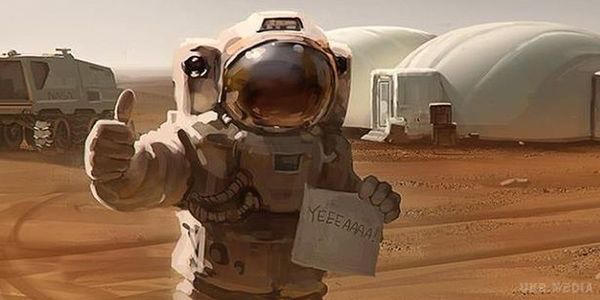 Легенда: з метою колонізації Марсу на цю планету має бути висаджено експедицію дослідників – перших жителів Марсу. З собою вони будуть мати певну кількість провіанту, основна кількість з якого – брикети їжі, та в обмеженій кількості – вода. Вода в обмеженій кількості тому, що кожен кілограм вантажу коштує від 20 до 80 мільйонів доларів. А, оскільки, на Марсі знайдено воду в замерзлому стані – то воду можна видобути прямо на даній планеті.Отже, дослідницький марсохід висаджується в районі майбутньої висадки експедиції, який визначений з тих міркувань, що в околі 10 км є льодовикові гори, які можна використати в якості джерела питної води. Але окрім цих льодовикових гір є ще й інші, які сформовані з гірських порід. Тому, марсоходу потрібно серед різноманіття гір знайти льодовик і взяти зразок льоду та доставити зразок назад в точку висадки. Після доставки зразка марсохід має подати сигнал космічній станції про завершення своєї місії (знаходження льодовика), що дозволить висадку перших поселенців.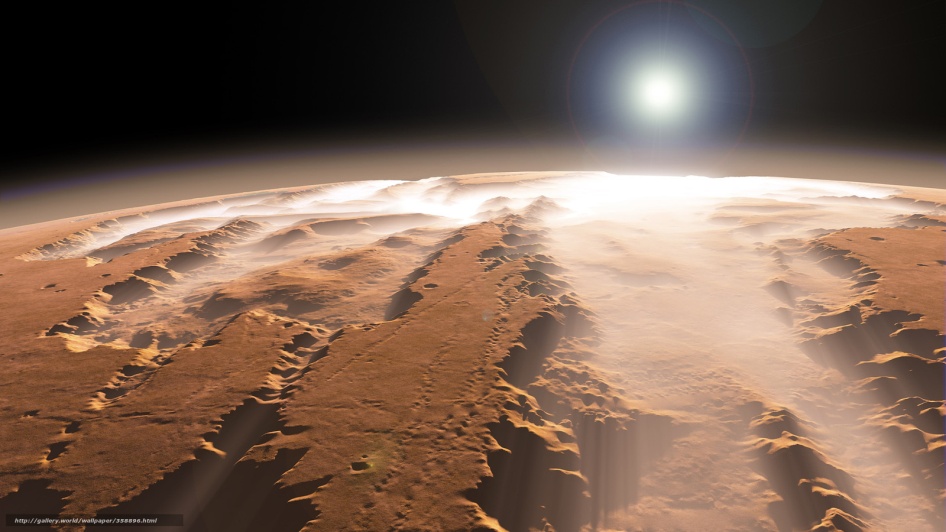 Вимоги до учасників: до участі в турнірі допускаються учасники всіх вікових категорій учнівської молоді. Щодо роботів-марсоходів, то вони мають мати геометричні розміри обмежені тими міркуваннями, щоб вільно рухатися в межах дослідної ділянки (зони дослідження) та не збивати «гори». Для побудови несучої конструкції робота можна використовувати будь-які доступні матеріали – крім тих, які можуть завдати шкоди учасникам турніру чи зоні дослідження. Для виконання програмної частини робота обмежень не має – це можуть бути як набори LegoMindsrtorms серій RCX, NXT, EV3, так і апаратні обчислювальні платформи Arduino різних форм-факторів, чи будь-які інші платформи.Опис завдання та правила змагань: суддя змагань виставляє робота (марсохід – дослідник) в точку висадки (чорний круг діаметром 5 см).Зона змагань (дослідження) – зона де проводиться висадка марсохода та розміщені гори являє собою територію круглої форми діаметром 1 м з точкою висадки в центрі.Учаснику дається команда старту і учасник запускає робота та відходить.Під час виконання роботом своєї місії і аж до завершення всі учасники повинні відійти на 2 м від зони проведення змагань.Після запуску, робот повинен знайти гору льоду, яка представлена кубиком розміром 20х20х20 см білого кольору та розміщена випадковим чином серед гір з гірських порід (кубики 20х20х20 см чорного кольору), які також у довільному порядку розміщені в зоні дослідження.Знайшовши лід, робот повинен взяти зразок (доторкнутися до гори «буровою установкою» та повернутися в місце висадки. Якщо ж знайдена гора не містить льоду (чорний куб) робот повинен продовжити місію аж до знайдення льодовикової гори (білого кубу).Місія вважається завершеною після сигналізації роботом про виконання місії звуковим чи світловим сигналом в зоні висадки.Переривання місії роботом здійснюється суддями у випадку:виїзду робота за межі зони змагань більш ніж на 20 см;перевороту робота та не здатності подальшого продовження руху;якщо робот знаходиться на одному місці більше 1 хв;за виявлення несправності одного з вузлів робота учасником.Схема зони змагань. 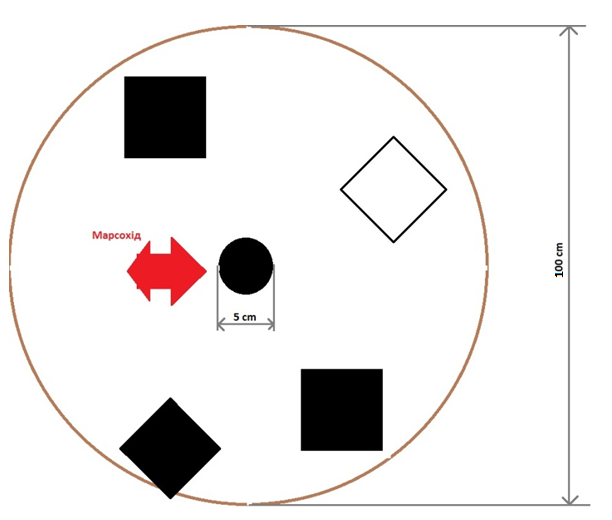 Для кожного з учасників дається три спроби, кожна з яких оцінюється окремо. Результат рахується як середнє арифметичне з трьох спроб.Під час турніру оцінюватись будуть:час виконання місії;точність повернення робота в точку висадки;безпомилковість у визначенні «льоду» серед «гірських порід»;акуратність виконання місії (робот не має збивати кубики);наявність процесу забору зразка «буровою установкою» з «льодовика».										Додаток 2ЗАЯВКА__________________________________________________________________(назва організації)на участь у обласній науково-практичній конференціїюних винахідників і раціоналізаторів:Директор______________________Директор										П. Плешко№ з/пПрізвище, ім’я, учасника,вікСекція,назва роботи, розробкиПовна назва навчального закладуПрізвище, ім’я, по-батькові керівникаКонтактний телефон1.2.